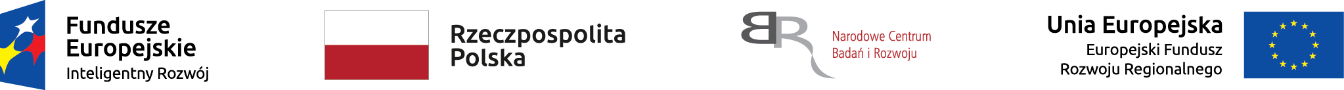 ZAPYTANIE OFERTOWENr sprawy: 1/2021/BK/SenseVRZatrudnienie na umowę zlecenie pracownika naukowo-badawczego na stanowisku Grafik 3D na potrzeby realizacji projektu pn.: „Poprawa bezpieczeństwa pracy oraz komunikacji małych zespołów roboczych z wykorzystaniem sieciowego środowiska VR”realizowanego w ramach projektu współfinansowanego ze środków Europejskiego Funduszu Rozwoju Regionalnegow ramach Działania 1.1.1 Programu Operacyjnego Inteligentny Rozwój 2014-2020 Krzysztof Kaźmierczak…………………………………..…..podpis przewodniczącego Komisji									(właściwe podpisy na oryginale)Katowice, dnia 30.07.2021r.Postanowienia ogólneZamawiający.JSW Innowacje S.A.ul. Paderewskiego 41, 40-282 KatowiceTelefon: 32 357 09 00		Fax: 32 357 09 08Strona internetowa: www.jswinnowacje.ple-mail: zapytaniaofertowe@jswinnowacje.plTryb udzielenia zamówienia.Postępowanie prowadzone jest zgodnie z zasadą konkurencyjności, o której mowa w wytycznych Ministra Finansów, Funduszy i Polityki Regionalnej w zakresie kwalifikowalności wydatków w ramach Europejskiego Funduszu Rozwoju Regionalnego, Europejskiego Funduszu Społecznego oraz Funduszu Spójności na lata 2014-2020.Przedmiot zamówienia. Termin realizacji.Przedmiot zamówienia.Przedmiotem zamówienia jest zatrudnienie na umowę zlecenie pracownika naukowo – badawczego na stanowisku - Grafik 3D, na potrzeby realizacji projektu pn.: „Poprawa bezpieczeństwa pracy oraz komunikacji małych zespołów roboczych z wykorzystaniem sieciowego środowiska VR (SENSE VR)”. Zakres czynności pracownika obejmować będzie realizację zadań, służących opracowaniu metody szkoleń górników opartej na wykorzystaniu adaptacyjnego środowiska sieciowego VR  w tym:tworzenie modeli 3D z wykorzystaniem środowiska 3DS Max,teksturowanie modeli z wykorzystaniem oprogramowania Substance Painter,współpraca z zespołem projektowym w tworzeniu aplikacji VR z wykorzystaniem środowiska Unity,prowadzenie dokumentacji projektowej w postaci raportów i sprawozdań z zadań.Ustala się limit godzin wykonywania przedmiotu umowy na nie więcej niż 80 godzin miesięcznie.Rodzaj zamówienia: usługaCPV: 73000000-2 Usługi badawcze i eksperymentalno-rozwojowe oraz pokrewne usługi doradcze.Opis części zamówienia w przypadku dopuszczenia składania ofert częściowych i wariantowych.	Zamawiający nie dopuszcza możliwości składania ofert częściowych. Zamawiający nie dopuszcza możliwości składania ofert wariantowych.Termin realizacji zamówienia: Zatrudnienie w ramach umowy zlecenia na okres 16 miesięcy od sierpnia 2021 (od dnia zawarcia umowy), jednak nie dłużej niż do dnia 30.11.2022r. Warunki udziału w postępowaniuO udzielenie zamówienia może ubiegać się Wykonawca, który: nie podlega wykluczeniu na podstawie przesłanek określonych w rozdz. III ust. 2spełnia warunki udziału w postępowaniu wymienione w rozdz. III ust. 3.Zamawiający wykluczy z postępowania Wykonawcę: w przypadku gdy Wykonawca będzie z Zamawiającym powiązany osobowo lub kapitałowo. Na potwierdzenie braku podstaw do wykluczenia Wykonawca oświadcza brak powiązań osobowych i kapitałowych w pkt. IV Formularza ofertowego.O udzielenie zamówienia może ubiegać się osoba fizyczna, który spełnia następujące warunki:posiada co najmniej 4 letnie doświadczenie zawodowe w charakterze Grafika 3D,posiada dobrą znajomość 3DS Max,  Substance Painter, Adobe Photoshop oraz środowiska Unity,posiada umiejętność retopologii oraz optymalizacji brył 3D na potrzeby środowisk VR.Na potwierdzenie spełnienia powyższego warunku Wykonawca zobowiązany jest złożyć do oferty:Curriculum Vitae (CV) potwierdzające m.in. doświadczenie zawodowe – oryginał podpisany przez osobę ubiegającą się o zatrudnienie,Portfolio Wykonawcy – plik PDF zawierający ujęcia brył 3D (low-poly, teksturowane w Substance oraz przykład retopologii) opracowanych przez Wykonawcę lub link do Portalu internetowego z Portfolio Wykonawcy zawierającego powyższe.W przypadku nie złożenia do oferty dokumentów i oświadczeń, o których mowa w rozdz. III Wykonawca będzie podlegać wykluczeniu.Ofertę Wykonawcy wykluczonego uznaje się za odrzuconą.Pozostałe dokumenty, niezbędne do przeprowadzenia postępowania. Pełnomocnictwo – wymagane jest jeżeli ofertę w postępowaniu składa w imieniu Wykonawcy pełnomocnik. Pełnomocnictwo winno wskazywać w szczególności umocowanie do składania oświadczeń woli w imieniu Wykonawcy, w tym do złożenia oferty lub złożenia oferty i zawarcia umowy w sprawie zamówienia publicznego.W przypadku niezłożenia do oferty pełnomocnictwa, oferta Wykonawcy będzie podlegać odrzuceniu.Zamawiający wymaga, aby dokumenty sporządzone w języku obcym były składane wraz z ich tłumaczeniem na język polski. Zamawiający może żądać od Wykonawcy przedstawienia tłumaczenia na język polski wskazanych przez Wykonawcę i pobranych samodzielnie przez Zamawiającego dokumentów. Termin związania ofertą.Wykonawca jest związany ofertą przez okres: 30 dni.Bieg terminu związania z ofertą rozpoczyna się wraz z upływem terminu składania ofert.Wykonawca samodzielnie lub na wniosek Zamawiającego może przedłużyć termin związania ofertą, z tym że Zamawiający może tylko raz, co najmniej na 3 dni przed upływem terminu związania ofertą, zwrócić się do Wykonawców o wyrażenie zgody na przedłużenie tego terminu o oznaczony okres, nie dłuższy jednak niż 60 dni. Informacje o sposobie porozumiewania się Zamawiającego z Wykonawcami oraz przekazywania oświadczeń i dokumentów, a także wskazanie osób uprawnionych do porozumiewania się z Wykonawcami. Postępowanie, którego dotyczy niniejszy dokument, oznaczone jest znakiem: 1/2021/BK/SenseVR. Wykonawcy we wszelkich kontaktach z Zamawiającym powinni powoływać się na ten znak.Wszelkie oświadczenia, wnioski, zawiadomienia oraz informacje Zamawiający i Wykonawcy przekazują 
e-mailem (z zastrzeżeniem, że forma pisemna jest zawsze dopuszczalna) w dniach urzędowania JSW Innowacje S.A.Zamawiający wymaga, aby Wykonawcy potwierdzali każdorazowo fakt otrzymania informacji, przesyłanych e-mailem – bezzwłocznie po ich otrzymaniu.Zamawiający udzieli odpowiedzi na pytania kierowane do niniejszego zapytania ofertowego. Osoby upoważnione do kontaktu z Wykonawcami: Iwona Kaczmarek – tel. 607-234-336, adres e-mail: zapytaniaofertowe@jswinnowacje.pl.W uzasadnionych przypadkach Zamawiający może przed upływem terminu składania ofert zmienić treść Zapytania ofertowego. Dokonaną zmianę udostępnia na stronie internetowej oraz w bazie konkurencyjności.Zamawiający poprawia w ofercie oczywiste omyłki pisarskie, oczywiste omyłki rachunkowe z uwzględnieniem konsekwencji rachunkowych dokonanych poprawek oraz inne omyłki polegające na niezgodności oferty z Zapytaniem ofertowym, niepowodujące istotnych zmian w treści oferty, niezwłocznie zawiadamiając o tym Wykonawcę, którego oferta została poprawiona.W toku oceny i badania ofert Zamawiający może żądać wyjaśnień i uzupełnień dokumentów i oświadczeń, wyjaśnień dotyczących treści złożonych ofert.Zawiadomienie o wyborze najkorzystniejszej oferty zostanie wysłane e-mailem Wykonawcom po rozstrzygnięciu postępowania, a informacja o powyższym zostanie umieszczona również na stronie internetowej www.jswinnowacje.pl oraz na stronie bazy konkurencyjności.W przypadku unieważnienia postępowania informacja o powyższym zostanie umieszczona na stronie internetowej www.jswinnowacje.pl oraz na stronie bazy konkurencyjności.Zamawiający zastrzega sobie prawo do niewybrania żadnej z ofert złożonych w wyniku niniejszego zapytania.Zamawiający zastrzega sobie uprawnienie do zamknięcia postępowania bez dokonywania wyboru Wykonawcy lub do unieważnienia postępowania bez podawania przyczyn na każdym jego etapie. W takim przypadku Wykonawcom nie przysługują żadne roszczenia względem Zleceniodawcy.Opis sposobu przygotowywania ofert. Postanowienia ogólne.Wykonawca może złożyć tylko jedną ofertę, Złożenie przez jednego Wykonawcę więcej niż jednej oferty lub oferty zawierającej alternatywy powoduje odrzucenie wszystkich ofert złożonych przez danego Wykonawcę.ofertę pod rygorem nieważności składa się zapewniając jej pełną czytelność,ofertę należy sporządzić w języku polskim,treść oferty musi odpowiadać treści Zapytania ofertowego,oferta oraz złożone do niej załączniki mają być podpisane przez osobę uprawnioną do zaciągania zobowiązań w imieniu Wykonawcy (uczestników konsorcjum) wraz z pieczątką imienną (w zastępstwie pieczątki imiennej wymagany czytelny podpis). wszelkie poprawki winny być dokonane w sposób czytelny i dodatkowo opatrzone datą dokonania poprawki oraz parafowane przez osobę podpisującą ofertę.Ofertę stanowią:wypełniony i podpisany „Formularz ofertowy” - załącznik nr 1 do Zapytania ofertowego,dokumenty wymienione w rozdz. III ust. 3 Zapytania ofertowego.pełnomocnictwo w przypadku reprezentowania Wykonawcy przez pełnomocnika.Zmiana lub wycofanie oferty.Wykonawca może wprowadzić do oferty zmiany, poprawki, modyfikacje i uzupełnienia: do ofert złożonych poza portalem Baza Konkurencyjności 2021 - pod warunkiem, że Zamawiający otrzyma na adres e-mail powiadomienie o wprowadzeniu zmian, poprawek, modyfikacji i uzupełnień przed upływem terminu składania ofert,do ofert składanych przez portal Baza Konkurencyjności 2021 zgodnie Instrukcjami korzystania z bazy konkurencyjności dostępnymi m.in. https://archiwumbazakonkurencyjnosci.funduszeeuropejskie.gov.pl/info/web_instruction. Powiadomienie, o którym mowa w pkt. 1 lit. a) powyżej musi być złożone według takich samych wymagań jak składana oferta z dopiskiem „ZMIANA”. Wykonawca ma prawo przed upływem terminu składania ofert wycofać się z postępowania: do ofert złożonych poza portalem Baza Konkurencyjności 2021 przez złożenie powiadomienia – według takich samych zasad jak wprowadzenie zmian, poprawek, modyfikacji i uzupełnień – z dopiskiem „WYCOFANE”, do ofert składanych przez portal Baza Konkurencyjności 2021 zgodnie z ww. Instrukcjami. Miejsce oraz termin składania ofert. Ofertę na załączonym Formularzu ofertowym wraz z dokumentami prosimy przesłać w formie skanu dokumentów za pośrednictwem poczty elektronicznej na adres e-mail: zapytaniaofertowe@jswinnowacje.pl lubza pomocą opcji składania ofert dostępnej na portalu Baza Konkurencyjności 2021 zgodnie z obowiązującymi na dzień składania oferty Instrukcjami korzystania z bazy konkurencyjności dostępnymi m.in. https://archiwumbazakonkurencyjnosci.funduszeeuropejskie.gov.pl/info/web_instructionw nieprzekraczalnym terminie do dnia 10.08.2021r. do godziny 9:00.Przesłanie oferty na inny niż podany ust 1 lit. a) adres e-mail Zamawiającego, może być przyczyną otwarcia wiadomości przed upływem terminu otwarcia ofert, co spowoduje, że oferta taka nie będzie traktowana jako złożona w ramach niniejszego postępowania.Opis sposobu obliczenia ceny. Wykonawca określi całkowitą cenę wynagrodzenia netto za cały okres realizacji umowy poprzez podanie w Formularzu ofertowym Tabela 1 iloczynu kwoty miesięcznego wynagrodzenia netto (kolumna A) oraz ilości miesięcy trwania umowy (kolumna B), w złotych polskich z dokładnością do jednego grosza.Cena ofertowa uwzględnia wszystkie koszty, narzuty i upusty związane z wykonaniem przedmiotu umowy.Opis kryteriów, którymi Zamawiający będzie się kierował przy wyborze oferty, wraz z podaniem wag tych kryteriów i sposobu oceny ofert. Oferta może uzyskać maksymalnie 100 pkt. O wyborze najkorzystniejszej oferty decydować będzie kryterium – cena,waga kryterium 100%.oferta z najniższą ceną uzyska 100 pkt. Pozostałe oferty otrzymają liczbę punktów obliczoną wg następującego wzoru:								         C min		Liczba punktów w kryterium cena = ---------- x 100 x 100%,					                        C i	gdzie:		C min – oferta z najniższą ceną 		C i      – cena ocenianej ofertyZa najkorzystniejszą zostanie wybrana oferta, która uzyska największą ilość punktów.W przypadku wątpliwości, czy oferta zawiera rażąco niską cenę, Zamawiający zwróci się do Wykonawcy o wyjaśnienia, w tym złożenia dowodów dotyczących elementów oferty mających wpływ na wysokość ceny.Zamawiający odrzuci ofertę gdy jej treść nie odpowiada treści Zapytania ofertowego, jej złożenie stanowi czyn nieuczciwej konkurencji, zawiera rażąco niską cenę w stosunku do przedmiotu zamówienia, zawiera błędy w obliczeniu ceny, jest nieważna na podstawie odrębnych przepisów oraz gdy Wykonawca podlega wykluczeniu z postępowania.Informacja o formalnościach, jakie powinny zostać dopełnione po wyborze oferty. Po wyborze najkorzystniejszej oferty zostanie zawarta umowa z wybranym Wykonawcą w formie pisemnej.Postanowienia dotyczące realizacji zamówienia są zawarte w załączniku nr 2 do Zapytania ofertowego– „wzór umowy”. Treść „wzoru umowy” zawiera istotne dla Zamawiającego i Wykonawcy warunki realizacji zamówienia.W przypadku, jeżeli okaże się, że Wykonawca, którego oferta została wybrana, będzie uchylał się od realizacji zamówienia, Zamawiający może wybrać najkorzystniejszą spośród pozostałych ofert bez przeprowadzania ich ponownego badania i oceny.W przypadku wyboru najkorzystniejszej oferty złożonej przez Wykonawców ubiegających się wspólnie o udzielenie zamówienia publicznego przed zawarciem umowy konieczne jest przedłożenie umowy konsorcjum, która będzie regulować wzajemną współpracę Wykonawców. Wykonawcy ubiegający się wspólnie o udzielenie zamówienia ponoszą solidarną odpowiedzialność za wykonanie umowy. Zasady solidarnej odpowiedzialności zostały uregulowane art. 366 §1 i nast. KC.Warunki zmiany zawartej umowyWarunki ewentualnej zmiany zawartej umowy zostały określone w §14  ”wzoru umowy” - załącznika nr 2 do Zapytania ofertowego.Informacje dotyczące walut obcych w jakich mogą być prowadzone rozliczenia między Zamawiającym a Wykonawcą.Wszelkie rozliczenia będą dokonywane w walucie polskiej – polski złoty.Informacje o zasadach przetwarzania danychKlauzula informacyjna dotycząca przetwarzania danych osobowychstosowana przez Zamawiającego w celu związanym z postępowaniem o udzielenie zamówienia Zgodnie z art. 13 ust. 1 i 2 rozporządzenia Parlamentu Europejskiego i Rady (UE) 2016/679 z dnia 27 kwietnia 2016 r. w sprawie ochrony osób fizycznych w związku z przetwarzaniem danych osobowych i w sprawie swobodnego przepływu takich danych oraz uchylenia dyrektywy 95/46/WE (ogólne rozporządzenie o ochronie danych) (Dz. Urz. UE L 119 z 04.05.2016, str. 1), dalej „RODO”, Zamawiający informuje, że: administratorem  danych osobowych jest:JSW Innowacje S.A. z siedzibą w  Katowicach (40-282) przy ul.  Paderewskiego 41 wpisanej do rejestru przedsiębiorców prowadzonego przez Sąd Rejonowy Katowice-Wschód w Katowicach, VIII Wydział Krajowego Rejestru Sądowego pod numerem KRS 0000116114; z administratorem można skontaktować się pisemnie na ww. adres siedziby lub mailowo iod@jswinnowacje.pl ;dane osobowe przetwarzane będą na podstawie art. 6 ust. 1 lit. c RODO w celu związanym z niniejszym postępowaniem o udzielenie zamówienia prowadzonym na podstawie Wytycznych w zakresie kwalifikowalności wydatków w ramach Europejskiego Funduszu Rozwoju Regionalnego Europejskiego Funduszu Społecznego oraz Funduszu Spójności na lata 2014-2020;odbiorcami danych osobowych będą osoby lub podmioty, którym udostępniona zostanie dokumentacja postępowania w oparciu o Umowę o dofinansowanie Projektu pn. „Poprawa bezpieczeństwa pracy oraz komunikacji małych zespołów roboczych z wykorzystaniem sieciowego środowiska VR (SENSE VR)” realizowanego w ramach projektu współfinansowanego ze środków Europejskiego Funduszu Rozwoju Regionalnego w ramach Działania 1.1.1 Programu Operacyjnego Inteligentny Rozwój 2014-2020, nr umowy POIR.01.01.01-00-0041_20;dane osobowe będą przechowywane, zgodnie z wymogami instytucji pośredniczącej NCBiR, do czasu rozliczenia Programu Operacyjnego Inteligentny Rozwój 2014-2020 oraz na czas archiwizowania dokumentacji wynikającej z przepisów prawa, obowiązek podania  danych osobowych  jest wymogiem ustawowym, związanym z udziałem w postępowaniu o udzielenie zamówienia, określonym w Wytycznych w zakresie kwalifikowalności wydatków w ramach Europejskiego Funduszu Rozwoju Regionalnego, Europejskiego Funduszu Społecznego oraz Funduszu Spójności na lata 2014 2020.JSW Innowacje S.A. realizuje obowiązek informacyjny zgodnie z art. 13 i art. 14 ,,RODO”, którego treść została udostępniona na stronie internetowej www.jswinnowacje.pl w zakładce Informacje o RODO/Kontrahent (link: https://www.jswinnowacje.pl/informacje-o-rodo/kontrahent/)dane osobowe nie będą przetwarzane  w sposób zautomatyzowany, stosownie do art. 22 RODO; jako osoba fizyczna odpowiadająca na zapytanie ofertowe posiada Pani/Pan: prawo dostępu do danych osobowych Pani/Pana dotyczących (art. 15 RODO); prawo do sprostowania Pani/Pana danych dotyczących (art. 16 RODO);prawo żądania od administratora ograniczenia przetwarzania danych osobowych z zastrzeżeniem przypadków, o których mowa w art. 18 ust. 2 RODO;prawo do wniesienia skargi do Prezesa Urzędu Ochrony Danych Osobowych, gdy uzna Pani/Pan, że przetwarzanie danych osobowych Pani/Pana dotyczących narusza przepisy RODO; jako osobie fizycznej odpowiadającej na zapytanie ofertowe nie przysługuje Pani/Panu: w związku z art. 17 ust. 3 lit. b, d lub e RODO prawo do usunięcia danych osobowych;prawo do przenoszenia danych osobowych, o którym mowa w art. 20 RODO;na podstawie art. 21 RODO prawo sprzeciwu, wobec przetwarzania danych osobowych, gdyż podstawą prawną przetwarzania Pani/Pana danych osobowych  jest art. 6 ust. 1 lit. c RODO dane osobowe zawarte w ofercie Wykonawcy przetwarzane będą na podstawie art. 6 ust. 1 lit. c RODO.ZAŁĄCZNIKI DO ZAPYTANIA OFERTOWEGOFormularz ofertowy ………................................................................................................................... załącznik nr 1Wzór umowy ……………………………………………………………………..…..………..……………… załącznik nr 2